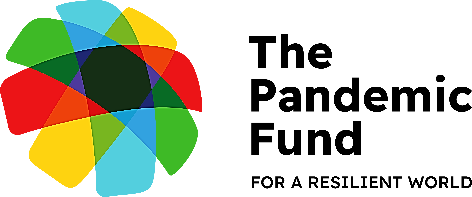 ВЫРАЖЕНИЕ ЗАИНТЕРЕСОВАННОСТИПроект – 1 февраля 2023 г.3 марта 2023 года Фонд борьбы с пандемиями намерен провести свой первый пробный Конкурс заявок. Общая сумма средств для первого Конкурса заявок составит около 300 млн долларов США. В настоящее время предлагается направить выражения заинтересованности (ВЗ) применительно к проектам, которые будут финансироваться в рамках первого Конкурса заявок. Благодаря ВЗ Фонд борьбы с пандемиями сможет координировать действия партнеров и устанавливать взаимные контакты между странами и организациями, которые обращаются в Фонд борьбы с пандемиями за поддержкой. Кроме того, ВЗ позволят предварительно оценить интерес к первому Конкурсу заявок, встретиться с заинтересованными сторонами и ответить на вопросы, а также дадут возможность Секретариату уяснить потребности заявителей и связать между собой заинтересованные стороны.   Что необходимо знать перед подачей ВЗ:Цель Фонда борьбы с пандемиями: Фонд борьбы с пандемиями предоставляет грантовое финансирование для проектов, направленных на укрепление функций в части предотвращения, обеспечения готовности и реагирования (ПГР) на пандемии, осуществляя инвестиции и оказывая техническую поддержку.  Ожидается, что Фонд борьбы с пандемиями будет поддерживать и укреплять наращивание потенциала и внедрение мер ПГР применительно к пандемиям в соответствии с Международными медико-санитарными правилами (ММСП) (2005) и другими международно одобренными правовыми нормами, отвечающими подходу «Единое здоровье». Ключевые принципы: Гранты Фонда борьбы с пандемиями призваны дополнять инвестиции из других внешних и внутренних источников, побуждать страны к увеличению инвестиций в ПГР при пандемии, привлекать финансирование из различных источников в поддержку проектов и содействовать более скоординированному и согласованному подходу к инвестициям в ПГР при пандемии. Проекты, поддерживаемые грантами из Фонда борьбы с пандемиями, могут включать несколько компонентов/мероприятий, часть из которых могут финансироваться из других источников в дополнение к грантовой поддержке из Фонда борьбы с пандемиями. В отношении проектов должна иметься общая заинтересованность, они должны готовиться совместно всеми партнерами в рамках инклюзивных процессов с участием многих заинтересованных сторон, которые вовлекают сообщества и гражданское общество и уделяют должное внимание обеспечению справедливости, прозрачности и надлежащего управления. Приоритеты: В рамках первого Конкурса заявок приоритет будет отдаваться высокоэффективным инвестициям в: i) комплексные системы эпиднадзора за заболеваниями и системы раннего предупреждения; ii) лабораторные системы; и iii) укрепление людских ресурсов и потенциала работников общественного здравоохранения в соответствии с актуальными целевыми показателями инструмента Совместной внешней оценки (JEE), Национальных планов действий по обеспечению безопасности в области здравоохранения и соответствующих национальных и региональных планов укрепления системы здравоохранения, а также Матрицы результатов Фонда борьбы с пандемиями, которая будет доступна в сети Интернет. Финансирование предназначено для проектов, которые обеспечат укрепление ключевых компетенций в одной или более из этих приоритетных областей, что может способствовать заметному эффекту в части предотвращения и обеспечения готовности эффективно выявлять вспышки заболеваний и реагировать на них.   Результаты: Совершенствование потенциала и внедрения мер ПГР при пандемии будет измеряться посредством оценок, где таковые имеются, например, таких, как Совместная внешняя оценка (JEE), Годовая отчетность государств-участников на основе самооценки (SPAR) и Путь показателей ветеринарных служб (ПВС), в сочетании с обзорами по завершении/в процессе  работы и, возможно, применением имитационного моделирования, используя подход 7-1-7.Правомочность участия: Подать заявку на получение средств Фонда борьбы с пандемиями для финансирования проектов могут любые страны, отвечающие критериям для получения финансирования Международной ассоциации развития (МАР) и Международного банка реконструкции и развития (МБРР) (Правомочные Страны). Также за проектным финансированием из средств Фонда борьбы с пандемиями правомочны обращаться Региональные Организации, которые представляют собой специализированные технические учреждения, созданные правительствами одной или более Правомочных Стран для поддержки инициатив в сфере общественного здравоохранения и укрепления потенциала ПГР при пандемии. Проекты могут быть предназначены для одной Правомочной Страны, группы Правомочных Стран или Региональной Организации (см. определение выше). Соответственно, ВЗ будет приниматься по каждому из этих типов проектов.   Движение финансовых средств и реализация проектов: Фонд борьбы с пандемиями будет направлять свое финансирование через Организации-Исполнители, которые будут оказывать поддержку при реализации проектов. В каждой заявке необходимо указать не менее одной Организации-Исполнителя из числа тринадцати (13), получивших к настоящему времени аккредитацию и указанных в Положении об управлении: Африканский банк развития; Азиатский банк развития; Азиатский банк инфраструктурных инвестиций; Европейский инвестиционный банк; Межамериканский банк развития; Международная финансовая корпорация; Всемирный банк; Продовольственная и сельскохозяйственная организация ООН; Организация Объединенных Наций; ЮНИСЕФ; Всемирная организация здравоохранения; Коалиция по инновациям в области обеспечения готовности к эпидемиям (CEPI); Gavi, Глобальный альянс по вакцинам и иммунизации; и Глобальный фонд борьбы со СПИДом, туберкулезом и малярией.Порядок подачи ВЗ:ВЗ может быть направлено Правомочной(ыми) Страной(анами), Региональной(ыми) Организацией(ями) или Организацией(ями)-Исполнителем(ями), для чего необходимо заполнить соответствующую форму (прилагается).Заполненные формы ВЗ следует направить в Секретариат по электронной почте (pandemicfundcfp@worldbank.org) не позднее 23:59 по Восточному времени 24 февраля. Перед началом Конкурса заявок с теми, кто направил ВЗ, свяжутся представители Секретариата Фонда борьбы с пандемиями.В указанные ниже дни и часы Секретариат проведет информационные сессии для заинтересованных заявителей, чтобы они могли узнать больше о порядке ВЗ и задать вопросы. При наличии значительного спроса могут быть организованы дополнительные сессии: 14 февраля 2023 г. @ 08:00 – 09:00 по Вашингтону – Пожалуйста, зарегистрируйтесь по ссылке: https://worldbankgroup.zoom.us/meeting/register/tJEtcOCpqTMrGtLPUF77TGBX3iQ6gv2OhCR716 февраля 2023 г @ 19:00 – 20:00 по Вашингтону – Пожалуйста, зарегистрируйтесь по ссылке: https://worldbankgroup.zoom.us/meeting/register/tJYsc-2sqjooH9ThmDZKflIpA5FsPBI-br-ZФОРМА ВЫРАЖЕНИЯ ЗАИНТЕРЕСОВАННОСТИ (ВЗ)Пожалуйста, направьте эту форму ВЗ в Секретариат по электронной почте pandemicfundcfp@worldbank.org не позднее 23:59 по Восточному времени 24 февраля 2023 г. Вы также можете приложить краткий документ в отношении вопросов, по которым хотели бы предоставить больше информации, чем отведено места в настоящей форме.Информация о заявителеСтрана/Региональная Организация/Организация-Исполнитель: _______________Имя: _____________________________Должность: 	Министерство/государственное ведомство (если применимо): ___________________Email: 	___________________	Телефон: 	___________________Официальный адрес: 	_________________Я представляю:Правомочную(ые) Страну(ы): 	Региональную(ые) Организацию(и): 	Организацию(и)-Исполнителя(и): 	Тип проектной заявкиПожалуйста, опишите тип проектной заявки, которую вы желали бы подать, и укажите предполагаемых участников:заявка охватывает одну страну____________________заявка охватывает несколько стран _______________________заявка Региональной Организации ____________________________любая иная информация о типе заявки: 	Приоритетные Области и концепцияДля какой из следующих Приоритетных Областей будет запрашиваться финансирование из средств Фонда борьбы с пандемиями? Пожалуйста, отметьте все применимые Приоритетные Области и, если возможно, укажите, какие из применимых показателей третьего выпуска JEE и критических компетенций ПВС (PVS) предполагается улучшить за счет гранта, запрашиваемого из Фонда борьбы с пандемиями.Эпиднадзор и раннее предупреждениеJEE.D2.1 Функция раннего предупреждения в рамках эпиднадзора JEE.D2.2 Верификация и расследование событийJEE.D2.3 Анализ и обмен даннымиJEE.P4.2 Эпиднадзор за устойчивостью к противомикробным препаратам (УПП)JEE.P5.1 Эпиднадзор за зоонозными заболеваниямиJEE.PoE1 Требования в отношении основных возможностей, постоянно обеспеченных в пунктах въезда (аэропорты, морские порты, наземные переходы)PVS II-3 Карантин и пограничный контрольPVS II-4 Эпиднадзор и ранее выявлениеPVS II-9 Устойчивость к противомикробным препаратам и использование противомикробных препаратов Лабораторные системыJEE.D1.1 Система направления и транспортировки образцовJEE.D1.2 Система обеспечения качества в лабораторияхJEE.D1.3 Возможности проведения лабораторных исследованийJEE.D1.4 Эффективная национальная диагностическая сетьJEE.P7.1 Общегосударственная система биобезопасности и биозащищенности для всех секторов (включая медицинские, ветеринарные и сельскохозяйственные объекты)JEE.P7.2 Обучение и практика в вопросах биобезопасности и биозащищенности во всех соответствующих секторах (включая медицинские, ветеринарные и сельскохозяйственные объекты)PVS II-1 Заключение ветеринарных лабораторийЛюдские ресурсы/Укрепление потенциала работниковJEE.D3.1 Стратегия многопрофильного кадрового обеспеченияD3.2 Людские ресурсы для эффективного осуществления ММСПD.3.3 Подготовка персоналаPVS I-1 Профессиональный и технический персонал ветеринарных службPVS I-2 Компетентность и образование ветеринарных врачей и ветеринарных фельдшеровPVS I-3 Непрерывное образованиеПожалуйста, кратко опишите желаемые цели вашего проекта и то, как проект способствует реализации указанного(ых) выше компонента(ов), а также его предполагаемые ключевые результаты и итоги.Пожалуйста, объясните, являются ли мероприятия, на которые вы запрашиваете финансирование, частью нового проекта или уже существующего проекта/инициативы. Если речь идет о существующем проекте, то на что будут направлены дополнительные средства?Пожалуйста, укажите название Организации(й)-Исполнителя(ей), которая(ые) будет(ут) выступать партнером(ами) и сообщите, требуется ли содействие, чтобы связать Страну(ы) или Региональную(ые) Организацию(ии) с какой(ими)-либо Организацией(ями)-Исполнителем(ями) или иными партнерами.Местоположение/район(ы), где будут осуществляться мероприятия:Предполагаемая запрашиваемая сумма финансирования (в долл. США) _______________Запрос о поддержке в отношении заявкиЕсли вы хотели бы предоставить какую-либо дополнительную информацию, получить разъяснения от Секретариата, или если вам требуется поддержка или содействие в подготовке вашей заявки, пожалуйста, укажите это здесь.Начало процесса направления Выражений заинтересованности (ВЗ)3 февраля 2023 г.Информационные сессии по порядку ВЗ14 февраля 2023 г. и  16 февраля 2023 г.Завершение процесса ВЗ24 февраля 2023 г.Начало проведения Конкурса заявок3 марта 2023 г.Завершение проведения Конкурса заявок19 мая, 2023